PROFILEAn experienced Systems Engineer with specific support experience in UNIX based applications and diverse areas of computer software systems. Extensive experience in technical support and maintenance of derivative trading platforms, Client/Server, project management and Incident/Change Management. Strengths include in-depth practical knowledge of UNIX, C/C++, XML-XSLT, Oracle,Sybase. CAREER SUMMARY TATA CONSULTANCY SERVICES LTD. – Systems Engineer		                     (Sept.2012 – Sept.2015)KEY CAPABILITIES Application Support with 3 years of experience in UNIX based application (Derivative Trading Application with Front end - JAVA/XSLT, File System - UNIX and Database - Oracle and Sybase)Strong ability to utilize UNIX shell programming methodsAble to diagnose and solve XML/XSLT programming issuesExceptional ability to adapt UNIX environments to client needsSoftware programming methodologies – Agile and Waterfall modelSkilled at handling process documentationsPROFESSIONAL EXPERIENCEServices Ltd : Banking and Financial Services 		     (Sept.2012 – Sept.2015)Systems EngineerProvided technical support to Murex 3.1 application for CommonWealth Bank of Australia. Murex is a derivative trading application used for trading, pricing, risk Management and Processing, which works with Front end JAVA/XSLT, File System UNIX and Database Oracle and Sybase. I mainly focus on solving MXML defects prioritized by business, deliverable issues and process workflow defects in Murex 3.1 Production.Responsible for gathering, troubleshooting issues and summarizing them into a weekly report for management.Responsible for diagnosing and resolving Production issues upon priority within SLA agreed with the bankMaintaining close collaboration with vendors to ensure timely support whenever necessary Part of a team designated to maintain and upgrade all dedicated servers associatedTECHNICAL SKILLSACHIEVEMENTSReceived certificate of appreciation to our offshore team for providing 24x7 Support for the Hornet 1A Project go live pre and post (Hornet is one of the major migration release from the version Murex 2.11 to Murex 3.1, which created millions of revenue to the Bank)Received client appreciation for the contribution towards resolving confirmation and termsheet issues post Hornet go liveHad an opportunity to work at client side at North Sydney, Australia Received TCS appreciation for resolving problem records targeted for three months.Received TCS gems for participating cultural programs organized by TCS-Maithree Cultural groupEDUCATIONPERSONAL DETAILSNationality              : IndianDate of Birth          	: 25 September 1990Languages known 	: English/Hindi/MalayalamMarital Status        	: MarriedFirst Name of Application CV No: 1655244Whatsapp Mobile: +971504753686 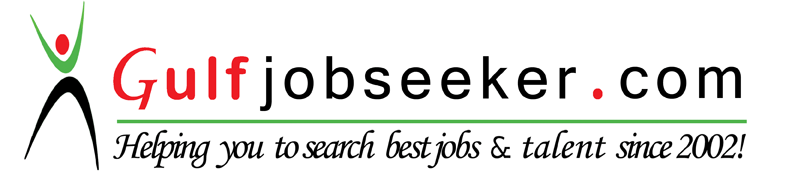  Software Unix Shell Scripting, C/C++, JAVA, PERL Database Oracle 10G, Sybase Tools MS Office tools, Adobe photoshop, Gliffy Drawing tool, XML Quire Platform  LINUX, Windows version higher than XPQualificationStream, AcademyPercentage/GradeBachelor Of TechnologyComputer Science and Engineering,Government Engineering College Thrissur, Kerala, Calicut University Affiliated 70Standard XII Mathematics, Physics, Chemistry, Computer ScienceGovernment Higher Secondary School, North Paravur Ernakulam, Kerala95.5